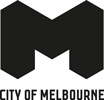 Community Events Grants 2023-24 – successful applicationsOrganisation Project TitleProject DescriptionGrant amount3ZZZPolyfonix @ MiscellaniaA live music event at Miscellania celebrating young, culturally diverse electronic musicians in partnership with SYN. The event is planned for the intersection of 3ZZZ and SYN's core audiences - young, culturally diverse people, including international students.$10,000Optometry Victoria South AustraliaThe First Nations MarketThe First Nations Market will take place at the Melbourne Conference and Exhibition Centre on September 9, from 6-8pm. In partnership with Kinaway Chamber of Commerce, the Market will host 10 stallholders representing a variety of Indigenous businesses, as well as live music and a Welcome to Country.  It will run in parallel with World Congress of Optometry/O=MEGA conference.$2000Oromo Sports Federation AustraliaOromia United Football Club Family DayOromo and City of Melbourne family day has expanded from year to year. This event is the best way to engage youth outside their work and school lives. It is a community building event with youth and elders, not just sport driven, but a cultural showcase which includes music, food and educational workshops.$7000Parkville Gardens Residents AssociationBuilding CommunityThis project is a series of events aimed at reinforcing the sense of community in this relatively young, still growing, and diverse (culturally, socio-economically, work- and age-wise) neighbourhood.$5000Rotary Central Melbourne Inc.Dinner of Friendship - Iftar Celebration during Ramadan 2024Melbourne is home to a diverse population including close to 6,000 Muslims. In partnership with Australian Intercultural Society they will host a Dinner of Friendship during Ramadan. This event will strengthen Rotary Central Melbourne's engagement with Muslim communities, promoting shared understanding of the holiest month on the Islamic calendar, while also increasing connection with Rotary programs and services.$7000SalamFest Muslim Arts and CultureSalamFest Muslim Arts and CultureThis project will create a space in which diverse Muslim communities can be exponents of social change and strengthen community. This project will promote and exhibit Muslim arts and culture. Activities which are included in this Art festival program are film screenings, interactive and performing arts, and discussions about contributions and experiences. Such activities will boost community strength.$5000Scope (Aust) LtdTelescope - Write to be HeardThe ‘Telescope - Write to be Heard’ project creates an inclusive writing competition which provides people with complex and multiple disabilities with the opportunity to showcase their writing skills and creativity. A series of writing workshops will be conducted, and entrants will be offered support from mentors.  The project will culminate with a celebratory event in late November 2023.$10,000The Centre: Connecting Community in North & West MelbourneSpanish Language Fiesta2024 Spanish Language Fiesta celebrates the Spanish language by inviting the wider community to connect with, and learn about, Spanish speaking cultures. 3000 people will gather in streets and lanes of North Melbourne to learn and celebrate through language, poetry, theatre, music, dance and food.$10,000United through football Inc.United through football and cultural festivalThe United through football and cultural festival is a week-long community sporting and cultural event. The project is aimed at bringing diverse members of the community together in celebrating culture and sporting participation of youth. The festival will attract large families and disadvantaged youth living in housing commissions and surrounding areas.$10,000